KU GSIS Graduation Checklist※ Please write down the accurate NAME and CODE of the courses you have taken on the table below.The Checklist above is completed by Student Name on MM (Month) / DD (Date) / YYYY (Year).※ Please leave the below tables BLANK, which will be assessed by the administrative office.※ If you have any question regarding the result of the assessment, please contact the administrative office.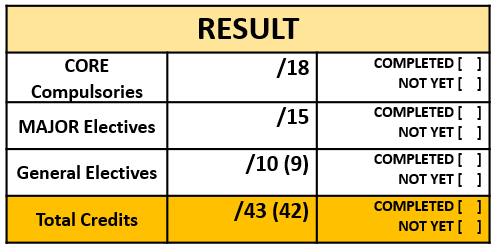 The assessment tables above are completed by Officer Name on MM (Month) / DD (Date) / YYYY (Year).Student Name : Student ID Number : Degree Program : Master of Arts in Korean StudiesMajor : Track : Non-ThesisThesis Advisor : Required CoursesRequired CoursesCourses you have takenCourses you have takenNoteCORE Compulsories18CORE Compulsories1. You must take all CORE coursesduring the 1st & 2nd Semesters.2. The students who admitted to KU GSIS from Fall 2021 must take GRA511.IRC010/013 Research Methods/ II3ex) IRC010 Research Methods1. You must take all CORE coursesduring the 1st & 2nd Semesters.2. The students who admitted to KU GSIS from Fall 2021 must take GRA511.IRC053 Korean Language I31. You must take all CORE coursesduring the 1st & 2nd Semesters.2. The students who admitted to KU GSIS from Fall 2021 must take GRA511.IRC052 Korean Language II31. You must take all CORE coursesduring the 1st & 2nd Semesters.2. The students who admitted to KU GSIS from Fall 2021 must take GRA511.IRC051 Korean Language III31. You must take all CORE coursesduring the 1st & 2nd Semesters.2. The students who admitted to KU GSIS from Fall 2021 must take GRA511.IRC050 Modern History of Korea31. You must take all CORE coursesduring the 1st & 2nd Semesters.2. The students who admitted to KU GSIS from Fall 2021 must take GRA511.IRC060 Contemporary Korean Society31. You must take all CORE coursesduring the 1st & 2nd Semesters.2. The students who admitted to KU GSIS from Fall 2021 must take GRA511.MAJOR Electives15MAJOR Electives1. You must take all CORE coursesduring the 1st & 2nd Semesters.2. The students who admitted to KU GSIS from Fall 2021 must take GRA511.Major Elective ①3ex) IKS421 Readings in Korean1. You must take all CORE coursesduring the 1st & 2nd Semesters.2. The students who admitted to KU GSIS from Fall 2021 must take GRA511.Major Elective ②31. You must take all CORE coursesduring the 1st & 2nd Semesters.2. The students who admitted to KU GSIS from Fall 2021 must take GRA511.Major Elective ③31. You must take all CORE coursesduring the 1st & 2nd Semesters.2. The students who admitted to KU GSIS from Fall 2021 must take GRA511.Major Elective ④31. You must take all CORE coursesduring the 1st & 2nd Semesters.2. The students who admitted to KU GSIS from Fall 2021 must take GRA511.Major Elective ⑤31. You must take all CORE coursesduring the 1st & 2nd Semesters.2. The students who admitted to KU GSIS from Fall 2021 must take GRA511.General Electives10 (9)General Electives1. You must take all CORE coursesduring the 1st & 2nd Semesters.2. The students who admitted to KU GSIS from Fall 2021 must take GRA511.General Electives31. You must take all CORE coursesduring the 1st & 2nd Semesters.2. The students who admitted to KU GSIS from Fall 2021 must take GRA511.GRA511 Introduction to Graduate Studies11. You must take all CORE coursesduring the 1st & 2nd Semesters.2. The students who admitted to KU GSIS from Fall 2021 must take GRA511.Total Credits43 (42)Total Credits1. You must take all CORE coursesduring the 1st & 2nd Semesters.2. The students who admitted to KU GSIS from Fall 2021 must take GRA511.DateSignature